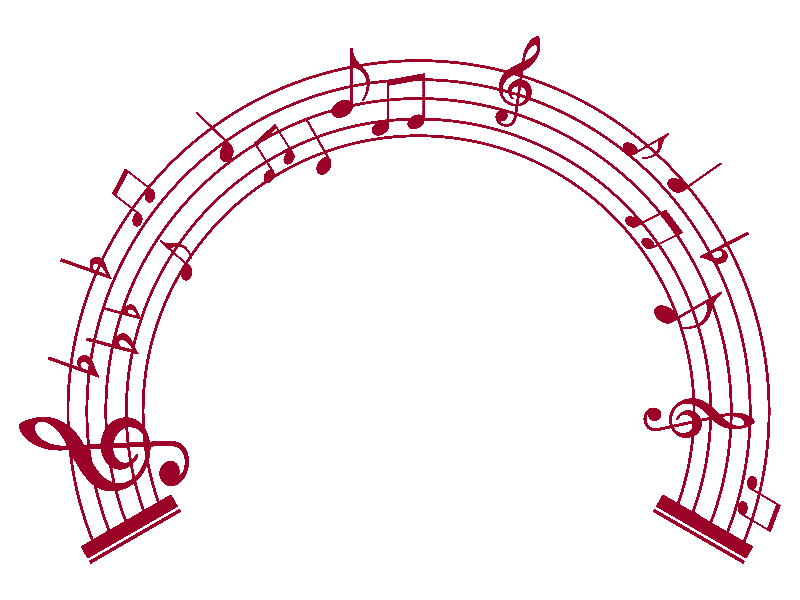 Консультация для родителей«Праздник дома»Почти в каждой семье есть хорошие традиции, связанные с общественной жизнью страны, со своими памятными датами – праздник великой Победы, день города, Новый год, профессиональные дни, дни рождения и т.д.В детских садах ведётся большая подготовка ребят к праздникам. В доступной форме ведётся рассказ о предстоящем празднике, проводятся экскурсии. Дети учат стихи, песни, танцы к праздничному утреннику, готовят костюмы, декорации, участвуют в оформлении зала. Однако остаётся широкое поле деятельности и для воспитательной роли родителей, особенно, если принять во внимание то обстоятельство, что праздничные дни проводят всегда  дома. Поинтересуйтесь у своего воспитателя, музыкального руководителя, как именно идёт подготовка к празднику, о чём они беседовали с детьми, какой репертуар готовят к утреннику.  И в зависимости от этого подумайте, чем вы можете дополнить знание детей о празднике. В предпраздничные дни детям интересно, как украшают улицы, площади, дома. Во время прогулок ребята живо интересуются предстоящим праздником, задают вопросы. Это очень подходящий момент для того, чтобы рассказать ребёнку в доступной форме о предстоящем празднике. Удачно подобранные стихи, рассказ, иллюстрации в связи с основной темой праздника дадут детям более полное представление о предстоящем празднике. Праздничные дни представляют собой интересное зрелище-украшение флагами, плакатами, разноцветными огнями улицы, концертами на площадях города, радостным настроением людей. Отдельные фрагменты дети могут послушать или посмотреть по радио и по телевизору. Но иногда праздничный день приносит ребёнку разочарование и огорчение. Его укладывают спать пораньше, чтобы не мешал, а сами родители празднуют. Но можно так продумать праздник, что будет интересно и детям, и взрослым. Дома можно устроить театрализованное представление или небольшой концерт. Концерты бывают музыкальными, литературными, музыкально-литературными. Для дома наиболее интересными являются музыкально-литературный концерт, где чтение стихов, рассказов чередуются с музыкальными номерами (исполнение песен, игра на музыкальных инструментах, танцы). В детском саду с детьми готовят праздничный репертуар, с которым могут ознакомиться все родители и могут помочь ребёнку вспомнить песню, стихотворение или роль, предназначенную вашему ребёнку в какой-нибудь сценке.